EQUITAS ACADEMIES TRUST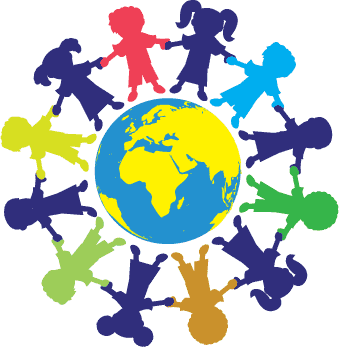 TRUST BOARD MEETINGS – 2022/23Additional meetings will be convened as and when requiredFull Trust BoardFull Trust BoardFull Trust BoardMonday 26th September 2022, 5pm (CCA)(Board set-up meeting)Monday 26th September 2022, 5pm (CCA)(Board set-up meeting)Monday 26th September 2022, 5pm (CCA)(Board set-up meeting)Wednesday 14th December 2022, 5pm (AMA)Wednesday 14th December 2022, 5pm (AMA)Wednesday 14th December 2022, 5pm (AMA)Monday 27th March 2023, 5pm (CCA)Monday 27th March 2023, 5pm (CCA)Monday 27th March 2023, 5pm (CCA)Monday 3rd July 2023, 5pm (AMA)Monday 3rd July 2023, 5pm (AMA)Monday 3rd July 2023, 5pm (AMA)Annual General Meeting of MembersAnnual General Meeting of MembersAnnual General Meeting of MembersTuesday 13th December 2022, 10am (Virtual)Tuesday 13th December 2022, 10am (Virtual)Tuesday 13th December 2022, 10am (Virtual)Autumn TermAutumn TermAutumn TermAutumn TermAutumn TermLocal Parent Group (Aston Manor) **Local Parent Group (Aston Manor) **Local Parent Group (Aston Manor) **Half-termlyHalf-termlyLocal Parent Group (Chilwell Croft) **Local Parent Group (Chilwell Croft) **Local Parent Group (Chilwell Croft) **Half-termlyHalf-termlyRaising Standard CommitteeRaising Standard CommitteeRaising Standard CommitteeMonday 10th October 2022, 5pm (CCA)Monday 10th October 2022, 5pm (CCA)Finance and General Purposes CommitteeFinance and General Purposes CommitteeFinance and General Purposes CommitteeMonday 3rd October 2022, 5pm (AMA)Monday 3rd October 2022, 5pm (AMA)Finance and General Purposes Committee(including Pay Review decisions)Finance and General Purposes Committee(including Pay Review decisions)Finance and General Purposes Committee(including Pay Review decisions)Monday 28th November 2022, 5pm (CCA)Monday 28th November 2022, 5pm (CCA)Raising Standard CommitteeRaising Standard CommitteeRaising Standard CommitteeMonday 5th December 2022, 5pm (TBA)-onlineMonday 5th December 2022, 5pm (TBA)-onlineSpring TermSpring TermSpring TermSpring TermSpring TermLocal Parent Group (Aston Manor) **Local Parent Group (Aston Manor) **Local Parent Group (Aston Manor) **Half-termlyHalf-termlyLocal Parent Group (Chilwell Croft) **Local Parent Group (Chilwell Croft) **Local Parent Group (Chilwell Croft) **Half-termlyHalf-termlyRaising Standard CommitteeRaising Standard CommitteeRaising Standard CommitteeMonday 23rd January 2023, 5pm (AMA)Monday 23rd January 2023, 5pm (AMA)Finance and General Purposes CommitteeFinance and General Purposes CommitteeFinance and General Purposes CommitteeMonday 30th January 2023, 5pm (CCA)Monday 30th January 2023, 5pm (CCA)Raising Standard CommitteeRaising Standard CommitteeRaising Standard CommitteeMonday 13th March 2023, 5pm (CCA)Monday 13th March 2023, 5pm (CCA)Finance and General Purposes CommitteeFinance and General Purposes CommitteeFinance and General Purposes CommitteeMonday 20th March 2023, 5pm (AMA)Monday 20th March 2023, 5pm (AMA)Summer TermSummer TermSummer TermSummer TermSummer TermLocal Parent Group (Aston Manor) **Local Parent Group (Aston Manor) **Half-termlyHalf-termlyHalf-termlyLocal Parent Group (Chilwell Croft) **Local Parent Group (Chilwell Croft) **Half-termlyHalf-termlyHalf-termlyRaising Standard CommitteeRaising Standard CommitteeMonday 15th May 2023, 5pm (AMA)Monday 15th May 2023, 5pm (AMA)Monday 15th May 2023, 5pm (AMA)Finance and General Purposes CommitteeFinance and General Purposes CommitteeMonday 22nd May 2023, 5pm (CCA)Monday 22nd May 2023, 5pm (CCA)Monday 22nd May 2023, 5pm (CCA)Raising Standards CommitteeRaising Standards CommitteeMonday 19th June 2023, 5pm (CCA)Monday 19th June 2023, 5pm (CCA)Monday 19th June 2023, 5pm (CCA)Finance and General Purposes CommitteeFinance and General Purposes CommitteeMonday 26th June 2023, 5pm (AMA)Monday 26th June 2023, 5pm (AMA)Monday 26th June 2023, 5pm (AMA)